Lampiran 1: Format proposalPROPOSALRISET KOLABORASI INDONESIA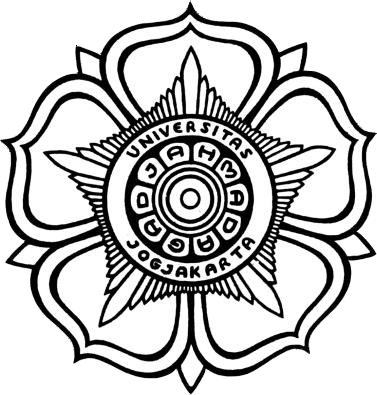 <<NAMA UNIVERSITAS>><<Bulan>>, 2023DAFTAR ISIHalamanIDENTITAS PROPOSALJudul	:PengusulNama Lengkap	:Jabatan Fungsional/Golongan :NIP	:Fakultas/Sekolah/PP/P	:Alamat Kantor/Telp/E-mail	:Alamat Rumah/Telp/HP	:Peneliti MitraSkema	: A / B / C5.	Total biaya yang diusulkan	: Rp. ..............................6.	Target Publikasi Internasional (Joint Publication)	:Proposal ini belum pernah didanai oleh atau diusulkan ke sumber lain.Mengetahui,Direktur Penelitian UGMDr. Mirwan Ushada, S.T.P., M.App.Life.Sc. NIP. 198105182009121003Yogyakarta, ……………………Peneliti Utama……………………………………… NIP. ……………………..……..RINGKASAN PROPOSALPENDAHULUANLatar belakang masalahTujuanMETODOLOGIRENCANA PENELITIANPelaksanaan penelitian di PT - HostPelaksanaan penelitian di PT – Mitra (maksimum 1 halaman tiap peneliti mitraDAFTAR PUSTAKAINDIKATOR KEBERHASILAN (TARGET CAPAIAN)JADWAL PELAKSANAANPETA JALAN (ROAD MAP) RISETUSULAN BIAYACV PENELITI dilengkapi dengan screen shoot data h-index berdasarkan pangkalan data Scopus (https://www.scopus.com/)Lampiran 2: Formulir Kesediaan Peneliti MitraFORMULIR KESEDIAAN PENELITI MITRA RISET KOLABORASI INDONESIASaya yang bertanda tangan di bawah ini, menyatakan bahwa:Dengan ini menyatakan bahwa saya bersedia bermitra dalam Program Riset Kolaborasi Indonesia (RKI) 2023 dengan:Demikian surat kesediaan ini dibuat dengan sebenarnya tanpa ada paksaan dari pihak manapun.Yogyakarta, …………………….Yang menyatakan ,(Nama Peneliti Mitra)Peneliti Utama:Peneliti Mitra:1.2.3.NoNama PenelitiE-mailFakultas/ Sekolah/PP/PInstitusi/ Perguruan TinggiBidang KeahlianNo.Nama Jurnal InternasionalJumlah Artikel1.2.NOINDIKATOR KEBERHASILANJUMLAHDESKRIPSI1Keluaran (output) Hasil Riset2Dampak (outcome) Hasil Riset3Pembinaan peer4Networking internasionalNama Peneliti Mitra:NIP:Universitas/Institut:Fakultas/Sekolah:Program Studi:Nama Peneliti Utama:NIP:Universitas/Institut:Fakultas/Sekolah/ Pusat/Pusat Penelitian:Judul Penelitian: